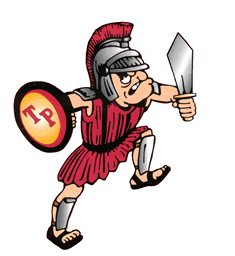 TINLEY PARK HIGH SCHOOLGIRLS VOLLEYBALL“The will to win means nothing without the will to prepare “2011 Season SummaryOVERALL RECORD:   		15-18-1 (6-7) 5th place in conferenceHIGHLIGHTS:		Most wins in a season in over 5 yearsMost conference wins in the SSC ever2nd place in 16 team Reed-Custer InvitationalSEASON HIGHS IN A MATCH:Aces:  		Amanda Host with 5 against Uni-HighService Points:	Lindsay Lannen with 14 agaisnt Uni-HighKills:		Danielle Stec with 12 against Evergreen ParkHitting %:		Lindsay Lannen with 67% in regional gamesDigs:		Katie Kopecky with 19 against Oak LawnAssists:		Callie Nolan with 28 against RichardsBlocks:		Lindsay Lannen with 4 against Evergreen ParkALL-CONFERENCE PLAYERS:Danielle Stec 	(2 time winner)Lindsay Lannen	(Honorable Mention)Katie Kopecky	(Honorable Mention)SENIOR CAREER STATS:Darian Holsinger:	22 aces, 52 service pts, 53 digs, 30 kills, 1 blockCallie Nolan:		68 aces, 282 service pts, 106 digs, 69 kills, 1,216 assists, 10 blocksDanielle Stec:		61 aces, 225 service pts, 357 digs, 309 kills, 23 blocks 